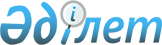 Қазақстан Республикасы Үкіметінің 1999 жылғы 31 тамыздағы N 1274 қаулысына өзгерістер енгізу туралы
					
			Күшін жойған
			
			
		
					Қазақстан Республикасы Үкіметінің 2000 жылғы 24 қаңтар N 121 Қаулысы. Күші жойылды - Қазақстан Республикасы Үкіметінің 2009 жылғы 10 желтоқсандағы N 2071 Қаулысымен        Ескерту. Күші жойылды - ҚР Үкіметінің 2009.12.10 N 2071 (қолданысқа енгізілу тәртібін 3-т. қараңыз) Қаулысымен.      Қазақстан Республикасының Үкіметі қаулы етеді:

      1. "Тауарлардың заттаңбаларына (этикеткаларына) мемлекеттік және орыс тілдерінде ақпарат енгізу жөніндегі талаптар туралы" Қазақстан Республикасы Үкіметінің 1999 жылғы 31 тамыздағы N 1274 қаулысына (Қазақстан Республикасының ПҮАЖ-ы, 1999 ж., N 43, 395-құжат) мынадай өзгерістер енгізілсін:

      1) 1-тармақта: бірінші абзац мынадай редакцияда жазылсын:

      "1. 2000 жылдың 1 сәуірінен бастап осы қаулыға қосымшада көрсетілген тауарларды тауар заттаңбаларында (этикеткаларында, бумаларында, нұсқаулықтарында ж. т.б.) мемлекеттік және орыс тілдерінде ақпаратты болуынсыз Қазақстан Республикасының аумағында сатуға тиым салынсын";

      2) 2-тармақ алынып тасталсын.

      2. Осы қаулы жарияланған күнінен бастап күшіне енеді.      Қазақстан Республикасының

      Премьер-Министрі

 
					© 2012. Қазақстан Республикасы Әділет министрлігінің «Қазақстан Республикасының Заңнама және құқықтық ақпарат институты» ШЖҚ РМК
				